Jornada:     ASIL I REFUGI A LA UNIÓ EUROPEA: ON ESTEM ? 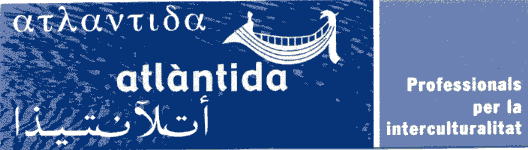 Entitat membre de la Coordinadora Sinergia Social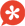 Data: 4 de novembre 2019
Lloc: Palau Macaya. Passeig de Sant Joan, 108 – 08037-BarcelonaFormulari d'inscripció individualJornada gratuïta* Dades ObligatòriesPrincipio del formularioNom i Cognoms *Email *Telèfon *                                                  Dades VoluntàriesDNI Professió                                                Entitat i adreça                                                  Política de Protecció de Dades
De conformitat amb el Reglament General de Protecció de Dades, s’informa als usuaris que les dades de caràcter personal requerides en aquest formulari seran tractades i incorporades al fitxer de Divulgació del qual l’Associació Atlàntida Professionals n’és responsable. La finalitat del tractament és la gestió de dades personals relacionades amb el interessats en assistir als esdeveniments i jornades de l’entitat. Aquestes dades no seran cedides a tercers sense consentiment previ i els interessats poden exercir els drets d’accés, rectificació, supressió, limitació, oposició i portabilitat de les dades posant-se en contacte, a través del correu electrònic sinergia@sinergia.org o bé a Via Laietana, núm. 54, 1 | CP: 08003 de Barcelona
ACCEPTO LES CONDICIONSRebre comunicats de l’Associació Atlàntida Professionals per la Interculturalitat
Marqui la casella si vostè autoritza a rebre comunicats de les diferents activitats de la l’Associació Atlàntida Professionals per la Interculturalitat,  
ACCEPTO LES CONDICIONSPer inscriure-us, ompliu el formulari  i envieu-lo a:atlantidamigra@gmail.com  /    sinergia@sinergia.org  